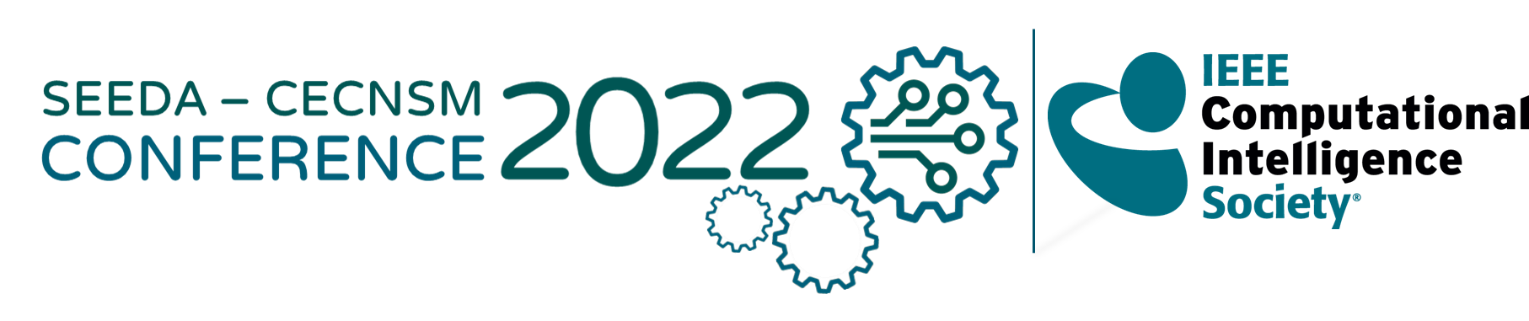 Conference Programme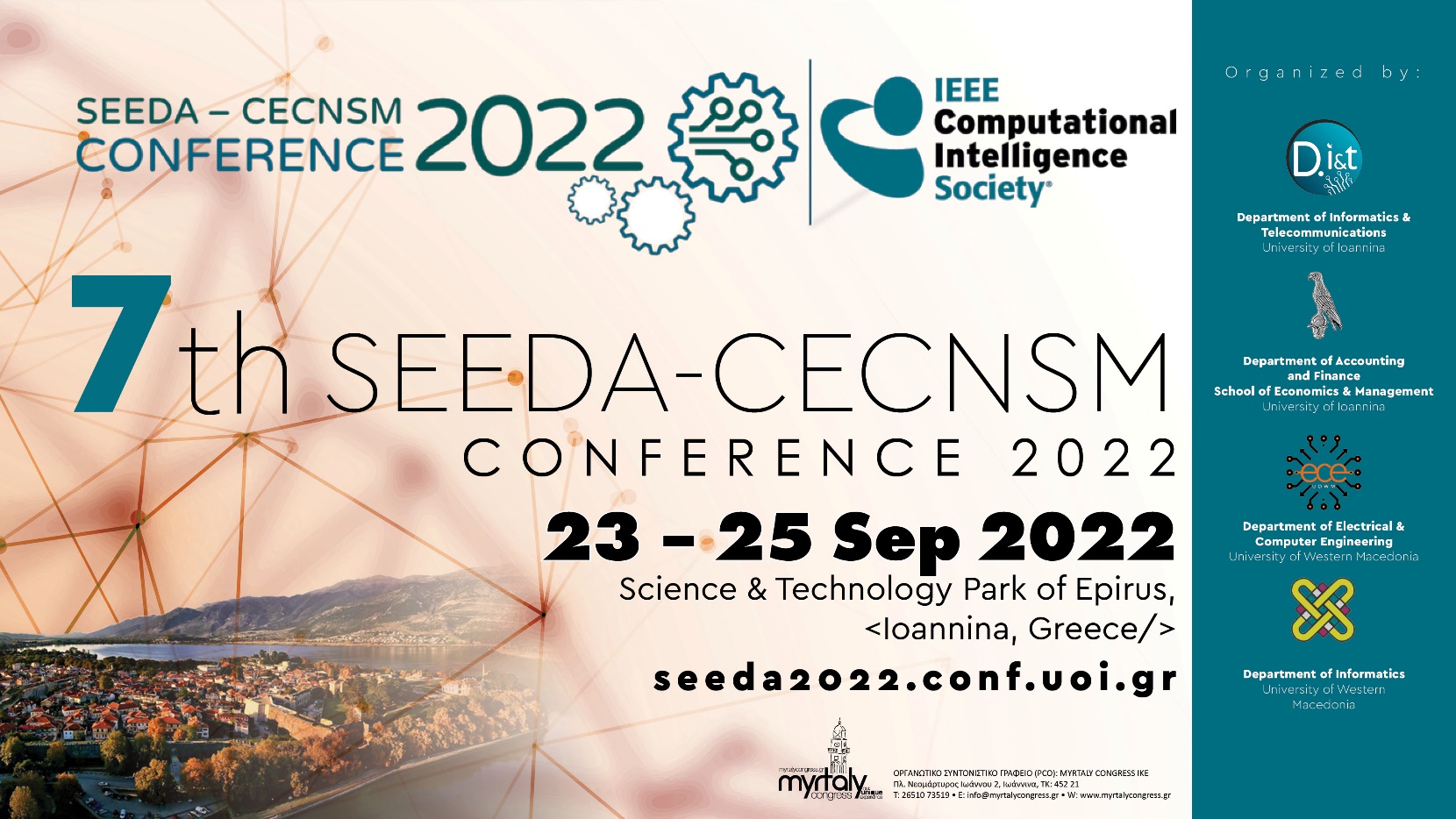 Day 1Friday 23/09/2022Friday 23/09/202214:00 - 14:30Opening the eventOpening the event14:30 – 16:00Keynote 1 -  Human versus Artificial Intelligence in Radiology,  Loukas AstrakasAssociate Professor of Medical Physics, University of IoanninaRoom: A Keynote 1 -  Human versus Artificial Intelligence in Radiology,  Loukas AstrakasAssociate Professor of Medical Physics, University of IoanninaRoom: A Topic A: 
Artificial Intelligence and ApplicationsChair: P. Karvelis - Room: ATopic B: 
Design Optimization and ImplementationChair: E.   Karvounis - Room: B16:00 – 16:15Cooperative Intelligent Transport Systems Solution: a Cooperative Safety Application (Online)Nikos Dimokas, Pavlos Spanidis, Ioannis Tsetsinas, Ioannis Gkragkopoulos, Maria Gemou and Petros KarvelisPeer to Peer Federated Learning: Towards Decentralized Machine Learning on Edge Devices (Online)Aristeidis Karras, Christos Karras, Konstantinos C. Giotopoulos, Dimitrios Tsolis, Konstantinos Oikonomou and Spyros Sioutas16:15 – 16:30Object Detection for Low Light Images (Physical)Dimitrios Mpouziotas, Eleftherios Mastrapas, Nikos Dimokas, Petros Karvelis and 
Evripidis GlavasDistributed Gibbs Sampling and LDA Modeling for Large Scale Big Data Management on PySpark (Online)Christos Karras, Aristeidis Karras, Dimitrios Tsolis, Konstantinos C. Giotopoulos and 
Spyros Sioutas16:30 – 16:45An overview of power supply technologies for Unmanned Aerial Vehicles (UAVs) and machine vision applications (Physical)Antonios Pekias, George Maraslidis, Markos Tsipouras, Fotis Koumboulis and 
George FragulisHigh Throughput of Image Processing with Keccak Algorithm using Microprocessor on FPGA (Physical)Argyrios Sideris, Theodora Sanida, Antonios Chatzisavvas, Michael Dossis and Minas Dasygenis16:45 – 17:00 A hybrid network method for remaining useful life predictionZhiyuan Xie, Zhiyuan Xie and Zhiyuan XieA Decision Support System for Monitoring and Control of Thermal Substations in District Heating Networks (Physical)Vasileios Balafas, Leonidas Zouloumis, Nikolaos Ploskas and Giorgos Panaras17:00 – 17:15Optimal Emotion Recognition in textMichael Gerasimov, Amir Weinberg, Michal Reifer, Leah Fostick and Aharon FriedmanParameter Tuning of Linear Programming Solvers (Physical)Nikolaos Ploskas17:15 – 17:30Tracking individuals’ health using mobile applications and Machine LearningGiannis Botilias, Lamprini Pappa, Petros Karvelis and Chrysostomos StyliosbeHost: A web application for potential accommodation providers interested in participating in the sharing economy (Physical)Foteini Tatsi, Fotios Tatsis and Kostas Karamanis17:30 – 18:00Coffee breakCoffee breakSession A: 
Technologies Essentials in EducationChair:  S. Doukakis,  T. Karvounidis, E. Seralidou - Room: ASession B: 
Biomedical TechnologyChair: A.  Tzallas, M.  Tsipouras, N.  Giannakeas - Room: B18:00 – 18:15Environmental Awareness in Preschool Education via Educational Robotics and STEAM Education (Online)Zoe Christidi and Eleni ChristopoulouDeep Neural Network Applications for Bioinformatics (Online)Dimitrios Amanatidis, Konstantina Vaitsi and Michael Dossis18:15 – 18:30Using STEM Learning Concepts with IoT Technology on the Road of Education for Sustainability: A Short Literature Review (Physical)Konstantina Maidatsi, Eleni Christopoulou and Konstantinos OikonomouMotor Imagery Approach for BCI Game Development (Physical) Georgios Prapas, Kosmas Glavas, Alexandros T. Tzallas, Katerina Tzimourta, Nikolaos Giannakeas and Markos Tsipouras18:30 – 18:45Introducing Algorithmic Thinking in Primary Education in Greece (Online)Athanasios Karakostas, Vasilis Liarokapis and Akrivi VlachouA bi-directional shortest path calculation speed up technique for RDBMS (Online)Kyriakos Koritsoglou, Petros Laskas, Achilles Boursianis, Konstantinos Grigoriadis, Vaios Patras and Ioannis Fudos18:45 – 19:00Exploring Pupils’ Knowledge and Awareness of E-Waste Recycling in Greece (Online)Maria Eftychia Angelaki, Theodoros Karvounidis and Christos DouligerisA gene visualising database (Online)Dimitrios Amanatidis, Kyriakos Kydoniefs and Michael DossisTopic A: 
Artificial Intelligence and ApplicationsChair: P. Karvelis - Room: ATopic B: 
Design Optimization and ImplementationChair: E.   Karvounis - Room: B19:00 – 19:15Computational comparison of image preprocessing techniques for plant diseases detection (Physical)Emmanouil Karantoumanis, Vasileios Balafas, Malamati Louta and Nikolaos PloskasDevelopment of a Tool for Auditing Accessibility of Public Infrastructure and Points of Interest in Urban AreasYiannis Tsampoulatidis, Charisios Achillas, Dimitrios Aidonis, Alexandros Mourouzis and Kyriakos Koritsoglou19:15 – 19:30Visible Light Positioning: A Machine Learning Approach (Physical)Vasileios Rekkas, Sotirios Sotiroudis, David Plets, Wout Joseph and Sotirios GoudosEvaluation of three structured light 3d scanners for the purpose of augmenting artisanal design and production of silversmithing artefacts in Ioannina (Physical)Efthimios Apostolakis and Dimosthenis Chatzipanteliadis19:30 – 20:00Opening CeremonyRoom: AOpening CeremonyRoom: A20:00Cocktail partyCocktail partyDay 2Saturday 24/09/2022Saturday 24/09/202209:30 – 11:00Keynote 2 -  Next Generation Internet of Things: Requirements, Applications & Paradigms,  Panagiotis SarigiannidisAssociate Professor of Electrical and Computer Engineering, University of Western MacedoniaRoom: A Keynote 2 -  Next Generation Internet of Things: Requirements, Applications & Paradigms,  Panagiotis SarigiannidisAssociate Professor of Electrical and Computer Engineering, University of Western MacedoniaRoom: A 11:00 – 11:30Coffee breakCoffee breakTopic C: 
e-Health Technologies and ApplicationsChair: K. Tzimourta & S. Evangelou - Room: ATopic D: 
Embedded Systems and ApplicationsChair: C.  Douligeris - Room: B11:30 – 11:45Breast Cancer Classification of Histopathological Images using Deep Convolutional Neural Networks (Online)Athanasios Kanavos, Efstratios Kolovos, Orestis Papadimitriou and Manolis MaragoudakisAutonomous Unmanned Ground Vehicle in Precision Agriculture – Τhe VELOS project (Physical)Antonios Chatzisavvas, Minas Dasygenis and Malamati Louta11:45 – 12:00A non-invasive closed-loop diagnostic and therapeutic wearable device for diabetic hyperglycemia prevention: System Architecture (Online)Vasiliki Fiska, Sofia Evangelou, Nikolaos Giannakeas, Alexandros T. Tzallas, Pantelis Angelidis and Markos G. TsipourasA Force Estimation Sensor System TestBed for Geological Phenomena Analysis based on Biomimetic (Online)Konstantinos Kalovrektis, Apostolos Xenakis, Efthymios Mantalovas, George Stamoulis, Sarantos Psycharis and Niki Evelpidou12:00 – 12:15ISOMETRIC: An Intelligent System of Outpatient Monitoring Evaluation Towards Rehabilitation In Cloud (Online)Athanasios T. Patenidis, Eirini E. Mitsopoulou, Konstantinos Votis and Dimitrios TzovarasA TinyML-based Alcohol Impairment Detection System For Vehicle Accident Prevention (Physical)Anargyros Gkogkidis, Vasileios Tsoukas and Athanasios Kakarountas12:15 – 12:30Variations of pressure data from insoles in normal population during the 10meter walking test and an appropriate parameters' extraction algorithm: a pilot study (Physical)Dimitris Dimopoulos, Evangelos Kalogirou, Dimitrios N Varvarousis, Vasilis Nakos, Ioannis Manolis, Mohamed Hedi Boughariou, George I Vasileiadis and Avraam PloumisRadiography Images with Transfer Learning on Embedded System (Physical)Theodora Sanida, Argyrios Sideris, Antonios Chatzisavvas, Michael Dossis and Minas Dasygenis12:30 - 12:45 A Low Cost IoT TestBed System for Alzheimer's Early Stages Diagnosis in Health 4.0 Application (Online)Konstantinos Kalovrektis, Apostolos Xenakis, Dimitra Sofianou, Gavriil Simatos, Georgios Papadopoulos and George StamoulisDesign and implementation of obstale detection system for powered wheelchairs (Physical)Giorgos Tatsis, Kyriakos Koritsoglou, Evaggelos Karvounis, Ioannis Fudos, Konstantinos Votis and Dimitrios Tzovaras12:45 – 13:00Augmented reality training, command and control framework for first responders (Online)Oceane Peretti, Yannis Spyridis, Achilleas Sesis, Georgios Efsthathopoulos, Anastasios Lytos, Thomas Lagkas and Panagiotis SarigiannidisAn Intelligent Microprocessor Integrating TinyML in Smart Hotels for Rapid Accident Prevention (Online)Angelos Zacharia, Dimitris Zacharia, Aristeidis Karras, Christos Karras, Ioanna Giannoukou, Konstantinos C. Giotopoulos and Spyros Sioutas13:00 – 13:3013:00 – 13:30BreakTopic  Poster:
 Reducing Power Consumption in Refrigeration Equipment using IoT Technology: The SmartFridge Project  (Physical)
Kyriakos Koritsoglou, Maria Papadopoulou, Achilles Boursianis, Aikaterini Griva, Spyridon Nikolaidis and Sotirios GoudosClassification and Characterization of Embryo Images for Assisted Reproduction Using Artificial Intelligence and Computer Vision: The SmartEmbryo Project  (Physical)
Achilles Boursianis, Maria Papadopoulou, Sotirios Sotiroudis, Lazaros Alexios Iliadis, George Vergos, Themis Gatzoulis, Achilleas Papatheodorou, Kostas Kokkinidis, Spyridon Nikolaidis and Sotirios GoudosRecognition and Direct Characterization of Cultural Items for the Education and Promotion of Byzantine Music Using Artificial Intelligence: The Ymnodos Project (Physical) 
Achilles Boursianis, Maria Papadopoulou, Sotirios Sotiroudis, Lazaros Iliadis, Dimitrios Kampelopoulos, Konstantinos Kokkinidis, Spyridon Nikolaidis and Sotirios GoudosBreakTopic  Poster:
 Reducing Power Consumption in Refrigeration Equipment using IoT Technology: The SmartFridge Project  (Physical)
Kyriakos Koritsoglou, Maria Papadopoulou, Achilles Boursianis, Aikaterini Griva, Spyridon Nikolaidis and Sotirios GoudosClassification and Characterization of Embryo Images for Assisted Reproduction Using Artificial Intelligence and Computer Vision: The SmartEmbryo Project  (Physical)
Achilles Boursianis, Maria Papadopoulou, Sotirios Sotiroudis, Lazaros Alexios Iliadis, George Vergos, Themis Gatzoulis, Achilleas Papatheodorou, Kostas Kokkinidis, Spyridon Nikolaidis and Sotirios GoudosRecognition and Direct Characterization of Cultural Items for the Education and Promotion of Byzantine Music Using Artificial Intelligence: The Ymnodos Project (Physical) 
Achilles Boursianis, Maria Papadopoulou, Sotirios Sotiroudis, Lazaros Iliadis, Dimitrios Kampelopoulos, Konstantinos Kokkinidis, Spyridon Nikolaidis and Sotirios GoudosSession A: 
Technologies Essentials in EducationChair:  S. Doukakis,  T. Karvounidis, E. Seralidou - Room: ASession B: 
Biomedical Technology Chair:  A.  Tzallas, M.  Tsipouras, N.  Giannakeas - Room: B13:30 – 13:45Assessment of data carriers with the SOLO taxonomy in Scratch (Physical)Theodoros Karvounidis, Anastasios Ladias and Christos DouligerisBrain MRI based diagnosis of autoimmune diseases using deep learning (Online)Dimitrios Amanatidis, Georgios Chatzisavvas and Michael Dossis13:45 – 14:00Introducing the Fundamentals of Artificial Intelligence to K-12 Classrooms According to Educational Neuroscience Principles (Online)
Thanassis Drivas and Spyridon DoukakisTourette Syndrome’s Coprolalia Explanation using Bipartite Graph Matching of Thoughts and Game Theoretic Model for Symptoms Minimisation (Physical)Evangelos Spyrou, Christoforos Nestoris and Chrysostomos Stylios14:00 – 14:15Augmented Reality and Internet of Things Trends in Education (Online)Panagiotis Gkotsiopoulos, Eleni Seralidou and Christos DouligerisAnalysis of Emotions through the Use of Physiological Signals (Physical)Konstantinos Sakkas, Alexandra Tsogka, Athanasios Gkimitzoudis, Nikolaos Giannakeas, Katerina D. Tzimourta, Markos Tsipouras, Euripidis Glavas and Alexandros Tzallas14:15 – 15:00“Pythagorean Academy” – A game for the teaching of junior high school mathematics using mobile devices (Online)Dimitra Tzoumpa, Eleni Seralidou, Athanasios Alougdelis and Christos DouligerisHuman activity recognition using machine learning techniques (Physical)Vasileios Nastos, Alexandros Arjmand, Klevis Tsakai, Dimitrios Dimopoulos, Dimitrios Varvarousis, Alexandros Tzallas, Nikolaos Giannakeas, Avraam Ploumis and Christos Gogos15:00 – 15:30Lunch breakLunch breakSession C: 
Scheduling and Timetabling in Practice and TheoryChair: C.  Gogos, C.  Valouxis, P.  Alefragis - Room: A  Session D: 
 Towards the Self-powered IoTChair: G.  Doumenis, I.  Masklavanos - Room: B15:30 – 15:45A mathematical formulation for constructing feasible solutions for the Post Enrollment Course Timetabling Problem (Physical)Angelos Dimitsas, Christos Valouxis, Vasileios Nastos and Christos GogosEfficiency of SuperCap storage in energy harvesting micropower supplies (Physical)Ioannis Masklavanos, Christos Koutsos and Gregory Doumenis15:45 – 16:00Sampling Points Selection Algorithm for Advanced Photolithography Process (Physical)Aris Magklaras, Christos Gogos, Panagiotis Alefragis, Christos Valouxis and Alexios BirbasDesign and implementation of an indoors light simulator (Physical)Vasiliki Naskari, Christos Koutsos and Ioannis Masklavanos16:00 – 16:15Modeling a balanced commute timetabling problem in the context of teaching Integer Programming (Physical)Christos Gogos, Angelos Dimitsas, Christos Valouxis and Panayiotis AlefragisMagnetic harvester for autonomous steel health monitoring sensorsAngelos Kastsoulas, Polychronis Pattakos, Spyridon Angelopoulos, Aphrodite Ktena and Evangelos Hristoforou16:15 - 16:45Automated identification of fraudulent financial statements by analyzing data traces (Physical)Evangelos Chytis, Vasileios Nastos, Christos Gogos and Angelos DimitsasLightweight operation scheduling for self-powered IoT devices (Physical)Ioannis Masklavanos and Gregory Doumenis16:45 – 17:00Lunch breakLunch breakTopic E: 
Human-Computer InteractionChair: M. Vavva- Room: ATopic F: 
Mobile, Ad Hoc and Sensor Network Optimization and ManagementChair: G. Tsoumanis - Room: B17:00 – 17:15Virtual and augmented experience in cultural places: Their integration in the learning process  Virtual and augmentedFotios Mposmos, Alexandros Tzallas, Markos Tsipouras and Nikolaos GiannakeasA Fairness-aware Coverage Algorithm for Drone Swarms (Physical)Konstantinos Bezas, Georgios Tsoumanis, Kyriakos Koritsoglou, Konstantinos Oikonomou, Alexandros Tzallas, Nikolaos Giannakeas, Markos Tsipouras and Constantinos Angelis17:15 – 17:30A survey on the awareness on Virtual Reality, Internet of Things and Blockchain in the 4th IR era (Physical)Konstantinos Sakkas, Niki Eleni Ntagka, Panagiota Vinni, Paraskevi Artemi, Aristidis Anagnostakis, Nikolaos Giannakeas, Katerina D. Tzimourta, Alexandros Tzallas and 
Euripidis GlavasA Proposed Methodology for Enhancing User Experience in Mobile Applications Design for Cultural Promotion (Online)Gerasimos Vonitsanos, Yorghos Voutos, Theodor Panagiotakopoulos, Andreas Kanavos and Phivos Mylonas17:30 – 18:00An experimental protocol for exploration of stress in an immersive VR scenario with EEG (Physical)Andreas Miltiadous, Vasileios Aspiotis, Konstantinos Sakkas, Markos Tsipouras, Ai Husein Sami Abosaleh, Nikolaos Giannakeas, Euripidis Glavas and Alexandros TzallasEfficient Peer-to-Peer Unicasting for VANET Architectures via Enhanced Monolithic Protocols (Online)George Amponis, Thomas Lagkas, Dimitris Karampatzakis, Panagiotis Radoglou Grammatikis, Vasileios Argyriou, Ioannis Moscholios, Sotirios Goudos and Panagiotis Sarigiannidis18:00 – 18:15Applied Virtual Reality in 3D Geometry (Physical)Konstantinos Sakkas, Alexandra Tsogka, Nikolaos Giannakeas, Katerina D. Tzimourta, Alexandros Tzallas and Euripidis GlavasScavenging PyPi for VLSI Packages (Online)George Kranas, Antonios Dadaliaris, Panagiotis Oikonomou and Michael Dossis18:15 – 18:30Civic Fictions: Exploring the Socio-technical Implications of Augmented Reality in Future Cities through Science Fiction Prototyping (Physical) Al Husein Sami Abosaleh and Vasilis VlachokyriakosSafe Driving Mobile Application using Gamification (Physical)Platon Dimitriadis, Nikos Dimokas and Petros Karvelis20:00DinnerDinnerDay 3Sunday 25/09/2022Sunday 25/09/2022Topic G: 
Industrial informaticsChair: E. Spyrou - Room: ATopic  H: 
 Social Networks, Crowdsourcing, and CrowdsensingChair: V.  Liagkou  - Room: B09:30 – 10:00A mink-fur farm livestock management platform. The case of WelMink project (Online)Evangelos Tsipis, Panagiotis Karagiannis, Malamati Louta and Thomas KyriakidisSocial Media and Consumer Behaviour: Exploratory Factor Analysis (Online)Dimitrios Amanatidis, Ifigeneia Mylona and Michael Dossis10:00 – 10:15Open weather data evaluation for crop irrigation prediction mechanisms in the AUGEIAS project (Online)Thomai Karamitsou, Dimitrios Seventekidis, Christos Karapiperis, Konstantina Banti, Ioanna Karampelia, Thomas Kyriakidis and Malamati LoutaGlobal Graph Clustering and Local Graph Exploration for Community Detection in Twitter (Online)Christos Karras, Aristeidis Karras, Konstantinos C. Giotopoulos, Ioanna Giannoukou, Dimitrios Tsolis and Spyros Sioutas10:15 – 10:30 On Decentralizing Federated Reinforcement Learning in Multi-Robot Scenarios (Online)Jayprakash S. Nair, Divya D. Kulkarni, Ajitem Joshi and Sruthy SureshDeveloping a news classifier for Greek using BERT (Online)George Gkolfopoulos and Iraklis Varlamis10:30 – 10:45Retradeables: the first online marketplace for used F-gases in Europe (Physical)Nikolaos Barmparitsas, Alice Baronchelli, Sotirios Karellas, Platon Pallis and Sotirios ThanopoulosGreek Parliament Members on Instagram: A study on building a political image (Online)Ifigeneia Mylona, Dimitrios Amanatidis and Michael Dossis10:45 – 11:15Coffee breakCoffee breakSession E: 
 The Challenges for Skillful Training in the Industry 4.0 Era Chair: C.  Stylios, V.  Liagkou, A.  Christopoulos - Room: ATopic I: 
Security and PrivacyChair: A. Anagnostakis - Room: B11:15 – 11:30Virtual reality cultural pathways: young Students perspectivesGeorge Papantzikos, Athanasios Christopoulos and Chrysostomos StyliosSecurity and Privacy Vulnerabilities in Human Activity Recognition systems (Physical)Vasiliki Liagkou, Chrysostomos Stylios and Sofia Sakka11:30 – 11:45Proposed Industry 4.0 Maintenance framework for critical and demanding infrastructures and processes (Physical)Vasileios Karaiskos, Nikolaos Zinas, Theodosios Gkamas, Ion-Anastasios Karolos, Christos Pikridas, Nikolaos Vrettos, Vasileios Tsioukas and Sotirios KontogiannisSecurity Revisited: Honeytokens meet Google Authenticator (Online)Vassilis Papaspirou, Maria Papathanasaki, Leandros Maglaras, Ioanna Kantzavelou, Christos Douligeris, Mohamed Amine Ferrag and Helge Janicke11:45 – 12:00Bringing Educational Neuroscience to Distance Learning with Design Thinking (Online)Konstantinos Dimitropoulos, Stylianos Mystakidis and Maria FragkakiA peer, “wallet-only” consensus schema for ownership transfer over finite populationsAristidis Anagnostakis, Nikolaos Giannakeas, Alexandros Tzallas, Markos Tsipouras and Euripidis Glavas12:00 – 12:15Designing a travel Recommender SystemSpiridoula V. Margariti, George Pachoulas, Giannis Botilias, Dimitrios Salmas and Chrysostomos StyliosSelf-sovereign, verifiable, ubiquitous and privacy preserving public entity documents through the use of blockchain technology (Online)Konstantinos Papageorgiou and Georgios Spathoulas12:15 – 12:30Supporting Mechatromics Academic Curriculum Beyond Technical Skills (Online)Gilberto MarzanoParticipatory, location-based systems in community place-making (Physical)Alexandra Tzanidou and Vasilis Vlachokyriakos12:30 – 13:00BreakBreak13:00 – 14:30Conference ClosingConference Closing